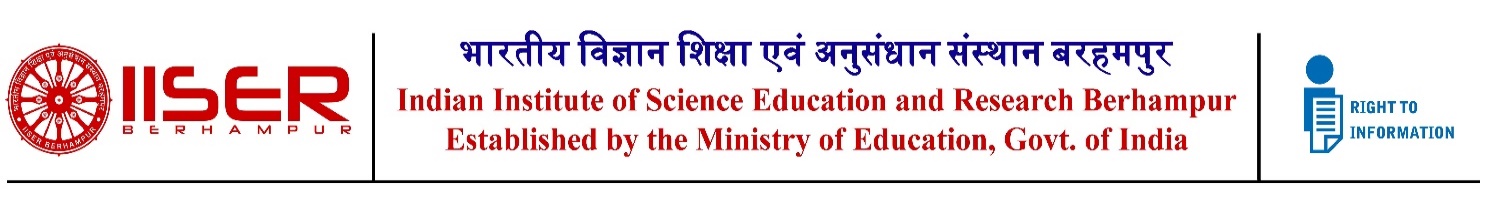 APPLICATION FORM for JRF/SRF/Project Assistant Position(To be type written only)Advertisement No. and date: ________________________________________________________Post applied for: __________________________________________________________________Name of the Applicant Mr./Ms. ________________________________________________________(In CAPITAL letters)Father’s/Mother’s Name: _____________________________________________________________ Gender: ____________, Date of Birth (DD/MM/YYYY): ______________Marital Status: ____________________Spouse’s Name: ____________________________________________________________________ Category: ______________________________Present Mailing Address  				  __________________________________________________________________________________________________________________________________________________________________________________________________________________________________________Pin code:    _____________________________Telephone No: ___________________________E-mail ID: _____________________________ Mobile Number: __________________________Permanent Address	                                                        __________________________________________________________________________________________________________________________________________________________________________________________________________________________________________Pin code:    _____________________________Telephone No: ___________________________E-mail ID: _____________________________ Mobile Number: __________________________Score/percentile details of NET/LS/GATE ExaminationDetails of academic record starting from Class 10th Examination:Any other fellowship/scholarship/qualifications obtained other than covered in the form? If yes, please mention the details._____________________________________________________________________________________________________________________________________________________________________________________________________________________________________________Research experience gained after B.Tech. /M.Tech. /B.Sc /M.Sc. /Others (if any). _____________________________________________________________________________________________________________________________________________________________________________________________________________________________________________Details of research work carried out as mentioned in Sl. no. 13. (150 words).Details of project work carried by the candidate. (150 words).Details of two referees under whom the candidate has done his research work.  Referee 1: Name:Designation:University/Institute:E-mail id:Referee 2:Name:Designation:University/Institute:E-mail id:Enclosures: (All educational mark sheet and certificates/experience certificate/others)   DECLARATION BY THE APPLICANTI hereby certify that all the information furnished above are correct and complete to the best of my knowledge and belief. I am fully aware that if any information provided in this form are found to be incorrect/false/suppressed, my candidature/ selection is liable to be cancelled.  Date: 		    	          	         		       							Signature of the Applicant  Place:FOR OFFICE USEWith reference to the advertisement, and the application form submitted along with the supporting documents, the candidate found provisionally eligible/not-eligible* for further recruitment process. Signature of the PI with date*particulars……………………………………………………………………………………………………………………………………………………………………………………………………………………………. For Office useFor Office useApplication No: Date of receipt:Test NameRegistration NumberScoreScoreRankQualifying Year/MonthTest NameRegistration NumberPercentagePercentileRankQualifying Year/MonthDegree/ Exam (with discipline)University / College / BoardYear of PassingPercentage of  Marks / CGPAClass/Grade/RankSubjects studied